KLASA: 112-02/23-01/25URBROJ: 2117-46-01-23-1U Dubrovniku, 8. veljače 2023.Na temelju članka 9. Pravilnika o postupku zapošljavanja te procjeni ivrednovanju kandidata za zapošljavanje Medicinske Škole Dubrovnik, predsjednica Povjerenstva za procjenu i vrednovanje kandidata objavljuje način procjene odnosno testiranja kandidata prijavljenih na natječaj KLASA: 112-02/23-01/13,URBROJ: 2117-46-01-23-1 od 31. siječnja 2023.:usmeno -poznavanje rada na računaluza radno mjesto:a.	NASTAVNIK/CA INFORMATIKE, 18 sati tjedno, nepuno                                       određeno radno vrijeme, 1 izvšitelj/ica                b.	TAJNIK/CA, puno  neodređeno radno vrijeme, 1 izvšitelj/ica2. usmeno, razgovorom kojim se procjenjuje:•	motiviranost kandidata•	znanje o poslu radnog mjesta•	vještine komuniciranja kandidata•	samopouzdanje kandidata•	ozbiljnost kandidata•	dodatna znanja kandidataza radno mjesto: DOMAR/KA, puno  neodređeno radno vrijeme, 1 izvšitelj/ica.Predsjednica Povjerenstva za procjenu i vrednovanje kandidata Ivana Obuljen,prof.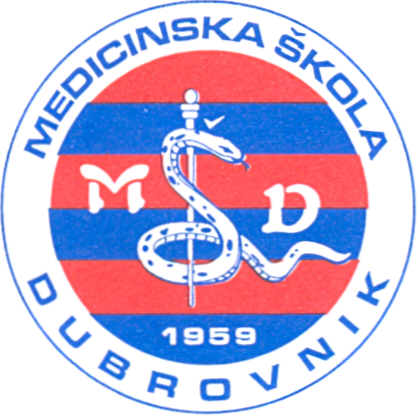 REPUBLIKA HRVATSKA Županija Dubrovačko-neretvanska MEDICINSKA ŠKOLA DUBROVNIK p.p. 197, 20000 Dubrovnik, Baltazara Bogišića 10 tel: 020/420-504, tel/fax: 020/421-806, tel: 020/412-460 e-mail: ravnateljica@dumed.hr;  tajnistvo@dumed.hr; racunovodstvo@dumed.hrIBAN:7424840081101387554 OIB:97070542319